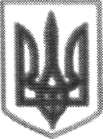 ЛИСИЧАНСЬКА МІСЬКА РАДА ВИКОНАВЧИЙ КОМІТЕТРІШЕННЯ«20» 12. 2011р.									№ 817м. ЛисичанськПро внесення зміндо маршруту №2 тролейбусаНа звернення КП «Лисичанське тролейбусне управління» провнесення змін до маршруту №2 тролейбуса,керуючись пп. 10 п. а) ст. 30 Закону України «Про місцеве самоврядування в Україні», виконавчий комітет Лисичанської міської радиВИРІШИВ:1. Внести зміни по маршруту №2 тролейбуса :- додати кінцеву зупинку на перехресті вул.Московська та вул.Першотравнева.2. Відділу з питань внутрішньої політики, зв’язкам з громадськістю та ЗМІ Лисичанської міської ради оприлюднити дане рішення на офіційному сайті Лисичанської міської ради та в регіональній суспільно-політичній газеті «Новий путь».3.Контроль за виконанням даного рішення покласти на заступника міського голови Калашника А.В.Міський голова	С.В.Дунаєв